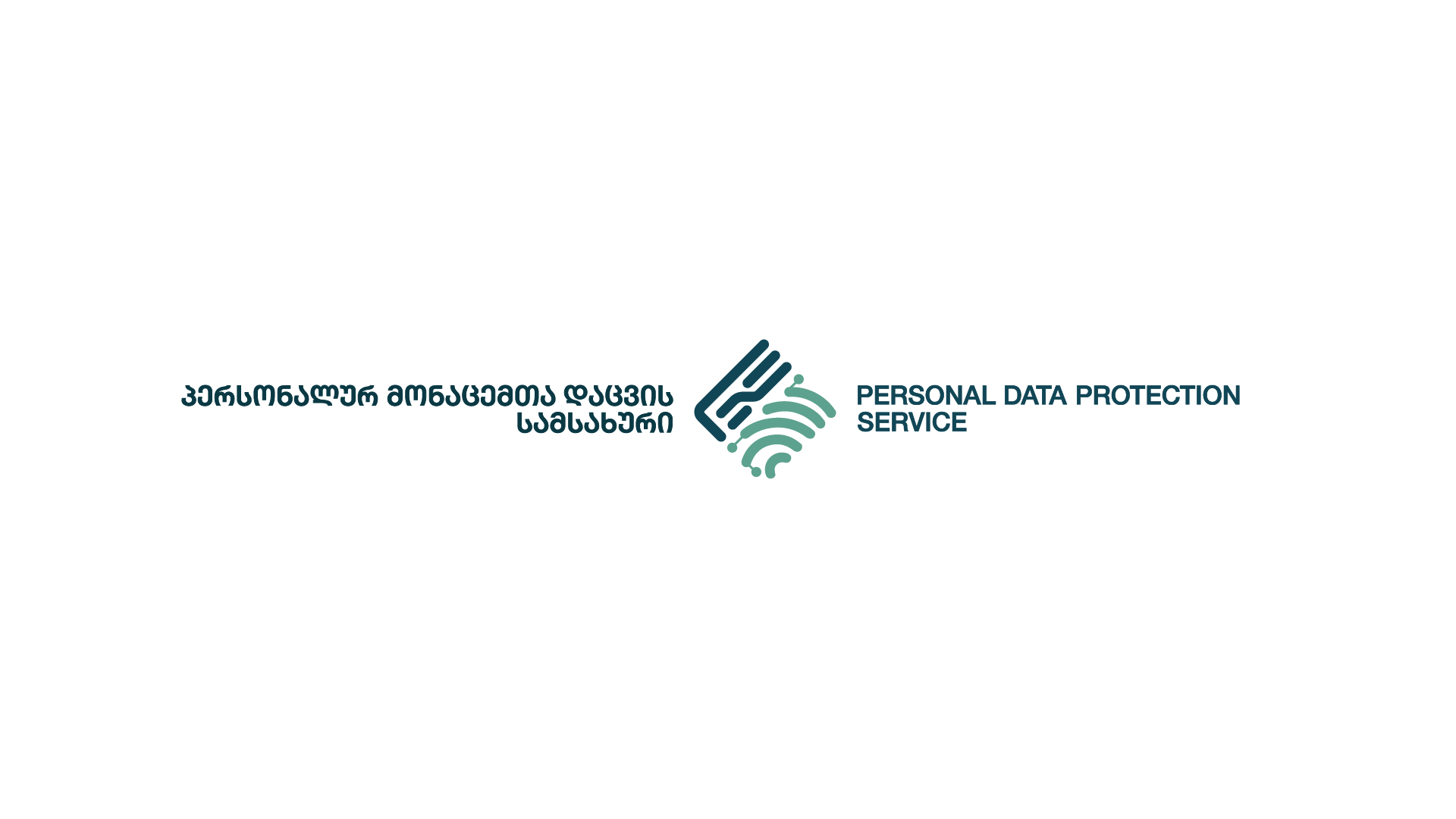 განცხადება          პერსონალურ მონაცემთა დამუშავების კანონიერების შესწავლის შესახებგანმცხადებელიგანმცხადებლის წარმომადგენელი, ასეთის არსებობის შემთხვევაშიშესაძლო სამართალდამრღვევიფაქტობრივი გარემოებებიგანცხადებაზე დართული დოკუმენტების ჩამონათვალი                  სახელი და გვარიპირადი ნომერი ანპასპორტის ნომერიფაქტობრივი მისამართირეგისტრირებული მისამართიტელეფონის ნომერიელ. ფოსტა                  სახელი და გვარიპირადი ნომერი ან პასპორტის ნომერიფაქტობრივი მისამართი                  რეგისტრირებული მისამართიტელეფონის ნომერიელ. ფოსტასახელწოდება / სახელი და გვარი მისამართი (ფაქტობრივი ან/და იურიდიული / რეგისტრირებული)საკონტაქტო ინფორმაცია (ტელ. ნომერი, ელ. ფოსტა)შესაძლო სამართალდარღვევის ჩადენის სავარაუდო თარიღი (რიცხვი/თვე/წელი). თუ შესაძლო სამართალდარღვევა გრძელდება განცხადების შემოტანის დღემდე, მიუთითეთ, რომ შესაძლო სამართალდარღვევა დენადია. შესაძლო სამართალდარღვევასთან დაკავშირებული გარემოებების აღწერა და მისი არსიგანმცხადებლის მოთხოვნააღნიშნულიდან გამომდინარე, გთხოვთ, შეისწავლოთ ჩემი პერსონალური მონაცემების დამუშავების კანონიერების საკითხი და მაცნობოთ გატარებული ღონისძიებების შესახებ.ვადასტურებ, რომ არ არის სახეზე მონაცემთა დამუშავების კანონიერების შესწავლის გამომრიცხავი გარემოებები, კერძოდ: არ არსებობს სასამართლოს გადაწყვეტილება ან განჩინება იმავე ფაქტზე და იმავე მხარეებთან დაკავშირებით, რაზეც უნდა დაიწყოს მონაცემთა დამუშავების კანონიერების შესწავლა;  არ მიმდინარეობს დავა სასამართლოში იმავე ფაქტზე და იმავე მხარეებს შორის, რაზეც უნდა დაიწყოს  მონაცემთა დამუშავების კანონიერების შესწავლა;  არ არსებობს პერსონალურ მონაცემთა დაცვის სამსახურის მიერ მიღებული გადაწყვეტილება იმავე ფაქტზე და იმავე მხარეებთან დაკავშირებით, რაზეც უნდა დაიწყოს მონაცემთა დამუშავების კანონიერების შესწავლა;☐ არ არსებობს სისხლის სამართლის საქმე იმავე ფაქტზე, რაზეც უნდა დაიწყოს მონაცემთა დამუშავების კანონიერების შესწავლა. განმცხადებლის პირადობის დამადასტურებელი დოკუმენტის ასლი (სავალდებულოა დართვა, გარდა იმ შემთხვევისა, თუ განცხადებას ერთვის კვალიფიციური ელექტრონული ხელმოწერა ან შტამპი „ელექტრონული დოკუმენტისა და ელექტრონული სანდო მომსახურების შესახებ“ საქართველოს კანონის შესაბამისად ან/და პირადობის დამადასტურებელი დოკუმენტის ასლის წარმოდგენა შეუძლებელია ობიექტური მიზეზების გამო (მაგალითად პირი იმყოფება პენიტენციურ დაწესებულებაში და სხვა). მიუთითეთ ობიექტური გარემოება, რის გამოც შეუძლებელია პირადობის დამადასტურებელი დოკუმენტის დართვა:       წარმომადგენლის არსებობის შემთხვევაში, წარმომადგენლობის უფლებამოსილების დამადასტურებელი შესაბამისი დოკუმენტი (სავალდებულოა დართვა);☐ წარმომადგენლობის არსებობის შემთხვევაში, წარმომადგენლის პირადობის დამადასტურებელი დოკუმენტის ასლი (სავალდებულოა დართვა); თქვენს ხელთ არსებული მტკიცებულებები, რომლებიც ადასტურებს მონაცემთა უკანონო დამუშავებას (ფოტოს, წერილის, ჩანაწერის ან სხვა ნებისმიერი ფორმით):          1.                2.      /____________________________________________________/ განმცხადებლის ან მისი წარმომადგენლის ხელმოწერა/___________________________________________/განცხადების დაწერის თარიღი